FORMULAREFormularul – 1 Declarație privind conflictul de interese pentru ofertanţi/ ofertanţi asociaţi/ subcontractanţi/terţi susţinătoriFormularul  – 2	 Formular de ofertă (propunerea financiară) pentru atribuirea  contractuluiFormularul  – 3	 Centralizator de preţuriFormularul – 4	Propunere tehnică pentru atribuirea contractuluiFormularul – 5 Declarație privind sănătatea si securitatea în muncăFORMULARUL nr.1DECLARAȚIE privind conflictul de interesepentru ofertanţi/ ofertanţi asociaţi/ subcontractanţi/terţi susţinătoriSubsemnatul,_______________________________ (nume și prenume), domiciliat (a) in ........ (adresa de domiciliu), identificat (a) cu act de identitate (CI/pasaport), seria .................., nr. ................, eliberat de .............., la data de .................., CNP .........................., reprezentant legal autorizat al______________________________________________(denumirea/numele şi sediul/adresa ofertantului), în calitate de ofertant/ ofertant asociat/ subcontractant /terţ susţinător( după caz), la procedura de atribuire a contractului de achiziţie publică având ca obiect ……………………………………………………. la data de .................. (zi/lună/an), organizată de …………………………, declar pe proprie răspundere, sub sancţiunea excluderii din procedură şi sub sancţiunile aplicate faptei de fals în acte publice, că în calitate de participant la acestă procedură nu ne aflăm într-o situație de conflict de interese în sensul art. 59 și art.60 din Legea nr. 98/2016 privind achizițiile publice, cu modificările și completările ulterioare.-	situația în care ofertantul individual/ofertantul asociat/candidatul/subcontractantul propus/terțul susținător are drept membri în cadrul consiliului de administrație/organului de conducere sau de supervizare și/sau are acționari ori asociați semnificativi persoane care sunt soț/soție, rudă sau afin până la gradul al doilea inclusiv ori care se află în relații comerciale cu persoane cu funcții de decizie în cadrul Autorității/entității contractante sau al furnizorului de servicii de achiziție implicat în procedura de atribuire;-	situația în care ofertantul/candidatul a nominalizat printre principalele persoane desemnate pentru executarea contractului persoane care sunt soț/soție, rudă sau afin până la gradul al doilea inclusiv ori care se află în relații comerciale cu persoane cu funcții de decizie în cadrul Autorității/entității contractante sau al furnizorului de servicii de achiziție implicat în procedura de atribuire.Subsemnatul declar că informaţiile furnizate sunt complete şi corecte în fiecare detaliu şi înţeleg că autoritatea contractantă are dreptul de a solicita, în scopul verificării şi confirmării declaraţiilor, orice documente doveditoare de care dispunem. Inteleg că în cazul în care aceasta declarație nu este conformă cu realitatea sunt pasibil de încălcarea prevederilor legislației penale privind falsul în declarații.Anexat este lista acţionarilor/asociaţilor /membrilor consiliului de administraţie/organ de conducere sau de supervizare / persoane împuternicite din cadrul Universitatii “Dunarea de Jos” din Galati.  Semnătura ofertantului sau a reprezentantului ofertantului                  .....................................................Numele  şi prenumele semnatarului				       ......................................................Capacitate de semnătură                                                                       ......................................................Detalii despre ofertant Numele ofertantului  						        .....................................................Ţara de reşedinţă						        .....................................................Adresa								        .....................................................Adresa de corespondenţă (dacă este diferită)		                     .....................................................Telefon / Fax							        .....................................................Data 							                      ....................................................Lista acţionari/asociaţi /membri în consiliul de administraţie/organ de conducere sau de supervizare / persoane împuternicite din cadrul Universitatii “Dunarea de Jos” din Galati:Semnătura ofertantului sau a reprezentantului ofertantului                  .....................................................Numele  şi prenumele semnatarului				       ......................................................Capacitate de semnătură                                                                       ......................................................Detalii despre ofertant Numele ofertantului  						        .....................................................Ţara de reşedinţă						        .....................................................Adresa								        .....................................................Adresa de corespondenţă (dacă este diferită)		                     .....................................................Telefon / Fax							        .....................................................Data 							                      FORMULARUL nr. 2OFERTANTUL__________________   (denumirea/numele)FORMULAR DE OFERTĂCătre ....................................................................................................                     (denumirea autorității contractante și adresa completă)    Domnilor,    1. Examinând documentația de atribuire, subsemnații, reprezentanți ai ofertantului _______________________________               , (denumirea/numele ofertantului)     ne oferim ca, în conformitate cu prevederile și cerințele cuprinse în documentația mai sus menționată, să prestăm ,,……………………………………………………………………………………….…pentru suma de ________________________ lei, (suma în litere și în cifre)                                                    la care se adaugă taxa pe valoarea adaugată în valoare de ______________________  lei (suma în litere și în cifre)    2. Ne angajăm ca, în cazul în care oferta noastră este stabilită câștigătoare, să începem serviciile și să terminăm prestarea acestora în conformitate cu specificaţiile din caietul de sarcini în _______ (perioada în litere si în cifre).                      3. Ne angajăm să menținem această ofertă valabilă pentru o durată de______________ zile, respectiv până la data de __________________(durata în litere si în cifre)                                                                                                (ziua/luna/anul) și ea va rămâne obligatorie pentru noi și poate fi acceptată oricând înainte de expirarea perioadei de valabilitate.    4. Până la încheierea și semnarea contractului de achiziție publică această ofertă, împreună cu comunicarea transmisă de dumneavoastră, prin care oferta noastră este stabilită câștigătoare, vor constitui un contract angajant între noi.    5. Întelegem că nu sunteți obligați să acceptați oferta cu cel mai scăzut preț sau orice altă ofertă pe care o puteți primi.Data _____/_____/__________________, în calitate de _____________________, legal autorizat sa semnez                        (semnatura)oferta pentru și în numele ____________________________________.                                                       (denumirea/numele ofertantului)FORMULARUL nr. 3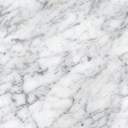 Operator Economic..........................(denumirea)CENTRALIZATOR DE PREŢURI Se va oferta întreg pachetul.Nu se acceptă oferte parțiale din cadrul pachetului și nici oferte alternative.Semnătura ofertantului sau a reprezentantului ofertantului                    .....................................................Numele  şi prenumele semnatarului				        .....................................................Capacitate de semnătura					        .....................................................Detalii despre ofertant Numele ofertantului  						        .....................................................Ţara de reşedinţă					                    .....................................................Adresa								        .....................................................Adresa de corespondenţă (dacă este diferită)			        .....................................................Adresa de e-mail                                                                                    .....................................................Telefon / Fax							        .....................................................Data 						                                 .....................................................FORMULARUL nr.4OFERTANTUL__________________   (denumirea/numele)PROPUNERE TEHNICĂServicii de consultanță și prestare servicii îndomeniul situațiilor de urgență Semnătura ofertantului sau a reprezentantului ofertantului                    .....................................................Numele  şi prenumele semnatarului				        .....................................................Capacitate de semnătura					        .....................................................Detalii despre ofertant Numele ofertantului  						        .....................................................Ţara de reşedinţă					                    .....................................................Adresa								        .....................................................Adresa de corespondenţă (dacă este diferită)			        .....................................................Adresa de e-mail                                                                                    .....................................................Telefon / Fax							        .....................................................Data 							                    ....................................................FORMULARUL nr.5         declaratie privind SĂNATATEA ȘI SECURITATEA ÎN muncĂSubsemnatul, ........................... (nume și prenume), reprezentant împuternicit al ……………………….. (denumirea operatorului economic), declar pe propria răspundere că mă anagajez să prestez ............................. pe parcursul îndeplinirii contractului, în conformitate cu regulile obligatorii referitoare la condițiile de muncă și de protecție a muncii, care sunt în vigoare în România.De asemenea, declar pe propria răspundere că la elaborare ofertei am ținut cont de obligațiile referitoare la condițiile de muncă și de protecție a muncii, și am inclus costul pentru îndeplinirea acestor obligații.Totodată, declar că am luat la cunoştinţă de prevederile art 326 « Falsul în Declaraţii » din Codul Penal referitor la « Declararea necorespunzătoare a adevărului, făcută unui organ sau instituţii de stat ori unei alte unităţi în vederea producerii unei consecinţe juridice, pentru sine sau pentru altul, atunci când, potrivit legii ori împrejurărilor, declaraţia făcuta serveşte pentru producerea acelei consecinţe, se pedepseşte cu închisoare de la 3 luni la 2 ani sau cu amenda »Semnătura ofertantului sau a reprezentantului ofertantului                     .....................................................Numele  şi prenumele semnatarului				        .....................................................Capacitate de semnătura					        .....................................................Detalii despre ofertant Numele ofertantului  						        .....................................................Ţara de reşedinţă					                    .....................................................Adresa								        .....................................................Adresa de corespondenţă (dacă este diferită)			        .....................................................Adresa de e-mail                                                                                    .....................................................Telefon / Fax							        .....................................................Data 							                     .....................................................Nr. Crt.Numele şi PrenumeleFuncţia în cadrul ofertantului1.Prof. univ. dr. ing. Puiu - Lucian GEORGESCURector2.Prof. univ. dr. Nicoleta BĂRBUȚĂ - MIȘUPRORECTOR responsabil cu managementul financiar și strategiile administrative3.Prof. dr. ing. Elena MEREUȚĂPRORECTOR responsabil cu activitatea didactică și asigurarea calității4.Dragoş Alexandru OPREANUPRORECTOR responsabil cu managementul resurselor umane și juridic5.Prof. univ. dr. ec. dr. ing. habil. Silvius STANCIUPRORECTOR responsabil cu activitatea de cercetare, dezvoltare, inovare și parteneriatul cu mediul economico-social6.Conf. dr. ing. Ciprian VLADPRORECTOR responsabil cu strategiile universitare și parteneriatul cu studenții7Asist. univ. dr. Alexandru NECHIFORPRORECTOR responsabil cu strategiile și relațiile instituționale8Prof. dr. ing. Eugen-Victor-Cristian RUSUDirector C.S.U.D.9Ing. Romeu HORGHIDANDirector Direcția Generală Administrativă10Neculai SAVADirector Interimar Directia Economica11Ec. Marian DĂNĂILĂDirector Interimar Direcția Achiziții Publice  și Monitorizare Contracte12Emilia Daniela ȚIPLEASef Serviciu Interimar Serviciul Contabilitate13Ec. Maricica FELEASef Serviciu - Serviciul Financiar 14Margareta DĂNĂILĂAdministrator financiar15Aurelia-Daniela MODIGAAdministrator financiar16Doina SABABEIAdministrator financiar17Oana CHICOȘConsilier juridic18Elena-Marinela OPREAConsilier juridic19Andreea ALEXAConsilier juridic20ing. Cătălin PARAIPAN Director Direcția Patrimoniu 21Nicoleta OnofreiAdministrator patrimoniu22Ec. Mădălina Daniela StănculeaAdministrator financiar23Ing. Monica BEDROSIANadministrator în cadrul Compartimentului intern de prevenire și protecție PSI și Mediu24Ing. Virgil MĂNĂILĂadministrator în cadrul Direcției Patrimoniu25Daniela BESOIUadministrator în cadrul Direcției Patrimoniu26Simona POTRIVITUadministrator în cadrul Direcției Patrimoniu27Laura OBREJAadministrator în cadrul Compartimentului intern de prevenire și protecție PSI și MediuNr crtDenumirea serviciuluiValoare estimată totalăRON fără TVAUMCantitatea solicitatăU.MPreț unitar RON fără TVAPreț total RONfără TVAPreț total RONcu TVA0123456=4*19/5%7=6+19/5%1Stabilirea de comun acord, a structurilor cu atribuţii în domeniul apărării împotriva incendiilor, obtinerea unor avize specifice dupa caz, precum si acordarea de asistenta tehnica de specialitate pentru indeplinirea atributiilor specifice10800serv1se completează de către ofertantse completează de către ofertantse completează de către ofertant2Elaborarea, transmiterea spre aprobare şi difuzarea actelor de autoritate prin care se stabilesc răspunderi pe linia apărării împotriva incendiilor10800serv1se completează de către ofertantse completează de către ofertantse completează de către ofertant3Elaborarea, transmiterea spre aprobare şi difuzarea documentelor şi evidenţelor specifice privind apărarea împotriva incendiilor15600serv1se completează de către ofertantse completează de către ofertantse completează de către ofertant4Organizarea apărării împotriva incendiilor la locurile de muncă10800serv1se completează de către ofertantse completează de către ofertantse completează de către ofertant5Planificarea şi executarea de controale proprii periodice, în scopul depistării, cunoaşterii şi înlăturării oricăror stări de pericol care pot favoriza iniţierea sau dezvoltarea incendiilor, precum și întocmirea notelor de control aferente10800serv1se completează de către ofertantse completează de către ofertantse completează de către ofertant6Analiza periodică a capacităţii de apărare împotriva incendiilor – întocmirea semestrială a raportului de analiză5400serv1se completează de către ofertantse completează de către ofertantse completează de către ofertant7Elaborarea de programe de optimizare a activităţii de apărare împotriva incendiilor5400serv1se completează de către ofertantse completează de către ofertantse completează de către ofertant8Urmărirea îndeplinirii criteriilor şi a cerinţelor de instruire, avizare, autorizare, atestare, certificare, agrementare, prevăzute de actele normative în vigoare2520serv1se completează de către ofertantse completează de către ofertantse completează de către ofertant9Verificarea și propunerea realizării unui sistem operativ de observare şi anunţare a incendiului, precum şi de alertare în cazul producerii unui astfel de eveniment2520serv1se completează de către ofertantse completează de către ofertantse completează de către ofertant10Urmărirea asigurării funcţionării la parametrii proiectaţi a mijloacelor tehnice de apărare împotriva incendiilor2520serv1se completează de către ofertantse completează de către ofertantse completează de către ofertant11Planificarea intervenţiei salariaţilor, a populaţiei şi a forţelor specializate, în caz de incendiu10800serv1se completează de către ofertantse completează de către ofertantse completează de către ofertant12Analizarea incendiilor sau a altor situații de urgență produse, desprinderea concluziilor şi stabilirea împrejurărilor şi a factorilor determinanţi, precum şi a unor măsuri conforme cu realitatea5400serv1se completează de către ofertantse completează de către ofertantse completează de către ofertant13Reglementarea raporturilor privind apărarea împotriva incendiilor în relaţiile generate de contracte/convenţii5400serv1se completează de către ofertantse completează de către ofertantse completează de către ofertant14Reactualizarea actelor de autoritate, documentele, precum şi evidenţele specifice5400serv1se completează de către ofertantse completează de către ofertantse completează de către ofertant15Intocmirea documentelor de organizare si functionare, precum si a documentatiei necesare obtinerii avizelor specifice serviciilor private pentru situatii de urgenta30840serv1se completează de către ofertantse completează de către ofertantse completează de către ofertantTOTAL 135000se completează de către ofertantse completează de către ofertantNR.CRTCerinţe autoritate contractantăPROPUNERE TEHNICĂ OFERTANT1DESCRIEREA SERVICIILOR. OBLIGAȚII PRESTATORStabilirea de comun acord, a structurilor cu atribuţii în domeniul apărării împotriva incendiilorÎntocmirea documentației specifice pentru obținerea avizului de înființare și a avizelor pentru sectoare de competență ale serviciului privat (propriu) pentru situații de urgență Îndrumarea și pregătirea personalului SPSUCoordonarea și îndrumarea activității cadrelor tehnice cu atribuții în domeniul apărării împotriva incendiilorElaborarea, transmiterea spre aprobare şi difuzarea actelor de autoritate prin care se stabilesc răspunderi pe linia apărării împotriva incendiilor, astfel:stabilirea modului de organizare și a responsabilităților privind apărarea împotriva incendiilor;instrucțiuni de apărare împotriva incendiilor și atribuții ale salariaților la locurile de muncă;reglementarea lucrului cu foc deschis și a fumatului;organizarea instruirii personalului;reguli și măsuri de apărare împotriva incendiilor la utilizarea, manipularea, transportul și depozitarea substanțelor periculoase specifice produselor sale (dacă este cazul);stabilirea răspunderile ce revin părților pe linia apărării împotriva incendiilor în cazul transmiterii temporare a dreptului de folosință asupra bunurilor imobile/antrepriză;dispoziția de numire a cadrului tehnic sau a personalului de specialitate cu atribuții în domeniul apărării împotriva incendiilor, conform legii;stabilirea măsurilor speciale de apărare împotriva incendiilor pentru perioadele caniculare sau secetoase.Elaborarea, transmiterea spre aprobare şi difuzarea documentelor şi evidenţelor specifice privind apărarea împotriva incendiilor, astfel:fișa obiectivului;raportul anual de evaluare a nivelului de apărare împotriva incendiilor;certificate EC, certificate de conformitate, agremente tehnice pentru mijloacele tehnice de apărare împotriva incendiilor și echipamentele specifice de protecție utilizate;registrele instalațiilor de detectare/semnalizare/stingere a incendiilor, copii după atestatele firmelor care au efectuat/efectuează proiectarea, montarea, verificarea, întreținerea, repararea acestora sau care efectuează servicii în domeniu;registrul pentru evidența permiselor de lucru cu focul;date ale personalului din cadrul serviciului privat pentru situații de urgență, conform criteriilor de performanță;lista operatorilor economici/instituțiilor cu care a încheiat contracte de închiriere/convenții, cu specificarea domeniului de activitate al acestora și a numărului și termenului de valabilitate ale contractului;planurile de protecție împotriva incendiilor;evidența exercițiilor de evacuare a personalului propriu/utilizatorilor construcției;evidența exercițiilor de intervenție efectuate, având anexate concluziile rezultate din efectuarea acestora;fișele de instruire, conform reglementărilor specifice;lista cu substanțele periculoase, clasificate potrivit legii;grafice de întreținere și verificare, conform instrucțiunilor producătorului/ furnizorului, pentru diferite categorii de utilaje, instalații și sisteme care pot genera incendii sau care se utilizează în caz de incendiu;rapoartele întocmite în urma controalelor preventive proprii sau ale autorității de stat competente;programe/planuri cuprinzând măsuri și acțiuni proprii sau rezultate în urma constatărilor autorităților de control pentru respectarea reglementărilor în domeniu.Organizarea apărării împotriva incendiilor la locurile de muncă, astfel:prevenirea incendiilor, prin luarea în evidență a materialelor și dotărilor tehnologice care prezintă pericol de incendiu, a surselor posibile de aprindere ce pot apărea și a mijloacelor care le pot genera, precum și prin stabilirea și aplicarea măsurilor specifice de prevenire a incendiilor;organizarea intervenției de stingere a incendiilor;afișarea instrucțiunilor de apărare împotriva incendiilor;organizarea salvării utilizatorilor și a evacuării bunurilor, prin întocmirea și afișarea planurilor de protecție specifice și prin menținerea condițiilor de evacuare pe traseele stabilite; elaborarea documentelor specifice de instruire la locul de muncă și verificarea efectuării acesteia;marcarea pericolului de incendiu prin montarea indicatoarelor de securitate sau a altor inscripții ori mijloace de atenționare. Planificarea şi executarea de controale proprii periodice, în scopul depistării, cunoaşterii şi înlăturării oricăror stări de pericol care pot favoriza iniţierea sau dezvoltarea incendiilor, precum și întocmirea notelor de control aferente.Analiza periodică a capacităţii de apărare împotriva incendiilor – întocmirea semestrială a raportului de analiză, cu referire la:implementarea noilor prevederi legale;stadiul îndeplinirii măsurilor stabilite;deficienţele care se manifestă în domeniul apărării împotriva incendiilor;concluzii din activitatea de instruire şi pregătire a personalului;relaţiile cu terţii privind apărarea împotriva incendiilor;asigurarea dotării, calitatea şi funcţionarea mijloacelor tehnice de apărare împotriva incendiilor;eficienţa activităţilor desfăşurate de structurile cu atribuţii în domeniul apărării împotriva incendiilor;propuneri de măsuri pentru îmbunătăţirea activităţii.Elaborarea de programe de optimizare a activităţii de apărare împotriva incendiilor.Urmărirea îndeplinirii criteriilor şi a cerinţelor de instruire, avizare, autorizare, atestare, certificare, agrementare, prevăzute de actele normative în vigoare;Verificarea și propunerea realizării unui sistem operativ de observare şi anunţare a incendiului, precum şi de alertare în cazul producerii unui astfel de eveniment;Urmărirea asigurării funcţionării la parametrii proiectaţi a mijloacelor tehnice de apărare împotriva incendiilor;Planificarea intervenţiei salariaţilor, a populaţiei şi a forţelor specializate, în caz de incendiu, vizând următoarele aspecte:alarmarea;evacuarea;stingerea incendiului.Analizarea incendiilor sau a altor situații de urgență produse, desprinderea concluziilor şi stabilirea împrejurărilor şi a factorilor determinanţi, precum şi a unor măsuri conforme cu realitatea;Reglementarea raporturilor privind apărarea împotriva incendiilor în relaţiile generate de contracte/convenţii;Asigurarea tuturor formularelor tipizate, precum și a indicatoarelor de securitate, respectiv de interzicere, avertizare, orientare şi/sau informare.Reactualizarea actelor de autoritate, documentele, precum şi evidenţele specifice vor fi actualizate, dacă: s-au produs modificări ale actelor normative şi ale reglementărilor tehnice care au stat la baza emiterii acestora; s-au produs modificări ale personalului cu atribuţii stabilite conform acestora; s-au produs modificări referitoare la construcţii, instalaţii sau la specificul activităţii.se completează de către ofertant2TERMEN DE PRESTARE:Contractul se va derula pe o perioadă de 12 luni de la data semnării lui de ambele părți.se completează de către ofertant3SPECIFICAȚII TEHNICEPrestările de servicii în domeniul situațiilor de urgență pentru spațiile de învățământ, administrative și de cazare ale UDJG se vor face cu respectarea următoarelor prevederi legale: Legea 307 privind Apararea Impotriva Incendiilor.Legea 481 privind Protectia Civila.Ordinul   Nr. 163 din 28 februarie 2007 pentru aprobarea Normelor generale de apărare împotriva incendiilorOrdin   Nr. 1184 din  6 februarie 2006, pentru aprobarea Normelor privind organizarea şi asigurarea activităţii de evacuare în situaţii de urgenţăOrdinul 712 pentru aprobarea dispozitiilor generale privind instruirea salariatilor in domeniul PSI.Ordinul nr. 75 din 27 iunie 2019, pentru aprobarea Criteriilor de performanţă privind constituirea, încadrarea şi dotarea serviciilor voluntare şi a serviciilor private pentru situaţii de urgenţăOrdinul nr. 160 din 23 februarie 2007, pentru aprobarea Regulamentului de planificare, organizare, desfasurare si finalizare a activitatii de prevenire a situatiilor de urgenta prestate de serviciile voluntare si private pentru situatii de urgentaHotărâre   Nr. 160 din 14 februarie 2007, pentru aprobarea Regulamentului privind portul, descrierea, condiţiile de acordare şi folosire a uniformei, echipamentului de protecţie şi însemnelor distinctive ale personalului serviciilor pentru situaţii de urgenţă voluntare/privateNorme de prevenire şi stingere a incendiilor specifice unităţilor cu profil de învăţământ şi educaţie aprobate de Ministerul educaţiei şi cercetării cu ordinul nr. 3946/01.06.2001se completează de către ofertant